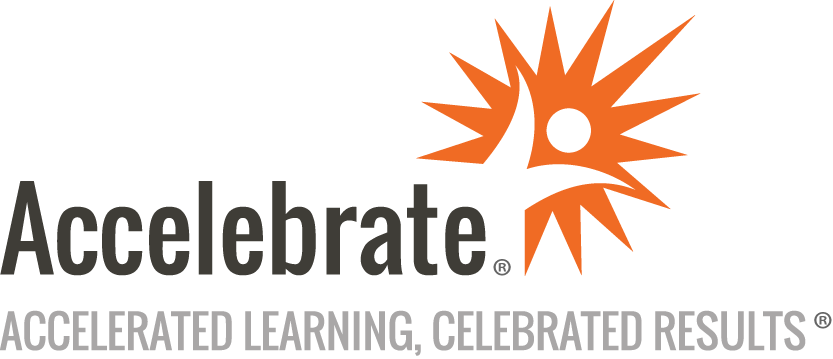 Conflict ResolutionCourse Number: ITL-112
Duration: 0.5 daysOverviewAccelebrate's Conflict Resolution course outlines the causes of conflict within the workplace in general, as well as in specific areas within IT. Students learn strategies for dealing with conflict, techniques designed to defuse tense situations, and approaches for managing a formal conflict resolution process.PrerequisitesLeadership experience in IT is presumed.MaterialsAll attendees receive comprehensive courseware covering all topics in the course.Software Needed on Each Student PCFor in-person deliveries, attendees do not need computers for this course. We will provide full classroom setup instructions that will include seating in small groups, with supplies such as flipcharts, sticky notes, markers, and pens for the attendees and a projector and Internet connection for the instructor's laptop.Online deliveries for this interactive training will use an online meeting platform (such as Zoom, WebEx, GoTo, or Teams) to have face-to-face contact online, including use of breakout rooms for group activities.ObjectivesUnderstand conflict sources and dynamics in ITLearn reasons for internal employee conflictGain working knowledge of key conflict resolution strategiesLearn a life skill that has both personal and professional valueOutlineIntroductionInitial Thoughts and Vocabulary The typology of conflictTypes of conflictThe conflict spiralCauses of Employee Conflict Conflict within ITDealing with conflicting goalsConfrontations over limited resourcesConflict Strategies Rationale and actionCollaboration vs. compromisingQuick Conflict Resolution Tips Techniques to establish positive dialogDefining a workable solutionDealing with and defusing high emotionsThe Conflict Resolution Process A seven-step process moving from defining the issues at hand, through resolution, to ways to prevent future conflictsConclusion